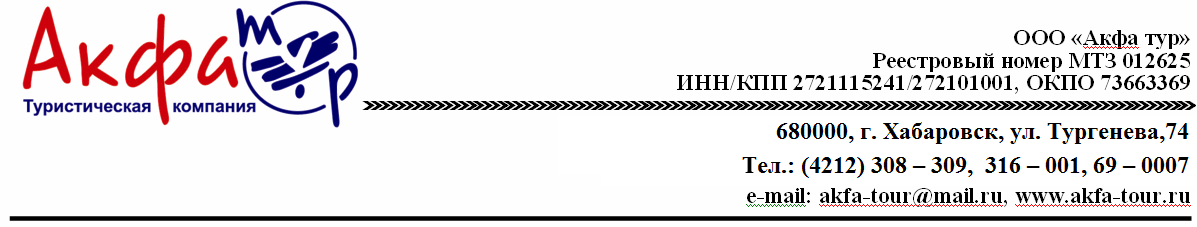 ПРОГРАММА ПРИЕМА на 1 ДЕНЬВ ХАБАРОВСКЕ ГРУППА 42 РЕБЕНКА + 4 взрослыхРасчет на 45 человек+ 1 сопровождающий БЕСПЛАТНО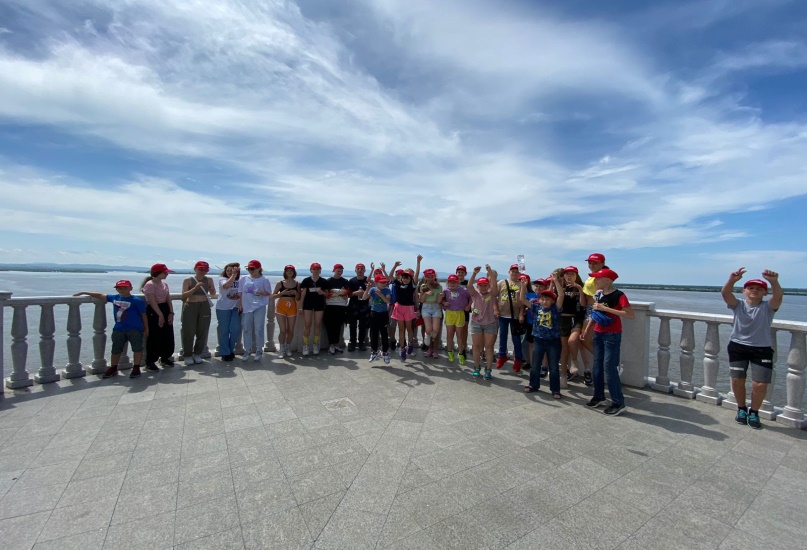 8:40 Прилет в Хабаровск, получение багажа09:40 Встреча в аэропорту на автобусе (Аэропорт)10:30 Завтрак в кафе города («Ложка»)11:30 Фестиваль роботов  https://xn--80acbclsxybashnis9k.xn--p1ai/khv 
(ТЦ Матрица) 14:30 Обед в кафе города («8 минут»)15:30- 17:30 Реалити-Квест «Форд Боярд»  18:00 Ужин в Макдональдс 18:40 Трансфер на ЖД Вокзал19:45 Отъезд поездаСтоимость на человека 5100 руб/чел + 1 сопровождающий БЕСПЛАТНО